Your recent request for information is replicated below, together with our response.  Please accept my apologies for the slight delay in responding.I am requesting information surrounding the policing costs as Scotland marked the Coronation of King Charles with a large event in Edinburgh, on 5th July 2023.I am requesting the total cost of Police Overtime for the large event in Edinburgh on 5th July 2023.I am requesting the total cost of 'subsistence costs' for the large event in Edinburgh on 5th July 2023.The term 'large event' refers to processions and displays in Edinburgh on the day King Charles was presented with the Honours of Scotland.I must advise that Police Scotland do not currently hold this information.  As such, in terms of Section 17 of the Freedom of Information (Scotland) Act 2002, this represents a notice that the information requested is not held by Police Scotland.By way of explanation, this information has not yet been compiled and will involve waiting for any overtime/subsistence claims to be received and processed.  It is expected this should be completed in the next few weeks.If you require any further assistance please contact us quoting the reference above.You can request a review of this response within the next 40 working days by email or by letter (Information Management - FOI, Police Scotland, Clyde Gateway, 2 French Street, Dalmarnock, G40 4EH).  Requests must include the reason for your dissatisfaction.If you remain dissatisfied following our review response, you can appeal to the Office of the Scottish Information Commissioner (OSIC) within 6 months - online, by email or by letter (OSIC, Kinburn Castle, Doubledykes Road, St Andrews, KY16 9DS).Following an OSIC appeal, you can appeal to the Court of Session on a point of law only. This response will be added to our Disclosure Log in seven days' time.Every effort has been taken to ensure our response is as accessible as possible. If you require this response to be provided in an alternative format, please let us know.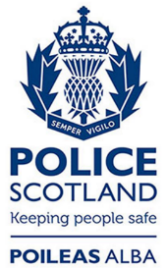 Freedom of Information ResponseOur reference:  FOI 23-1837Responded to:  21 August 2023